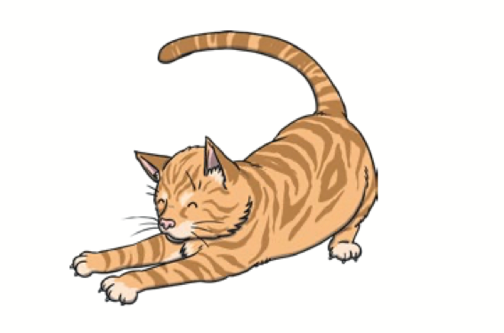 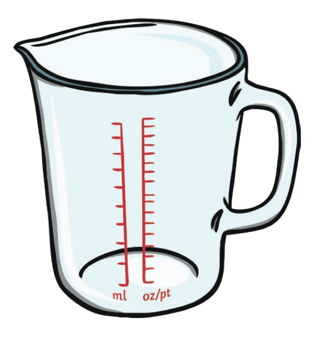 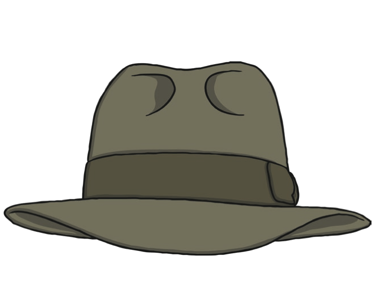 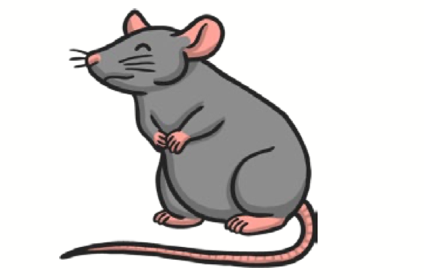 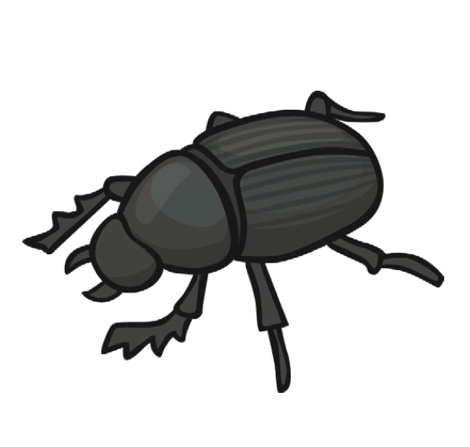 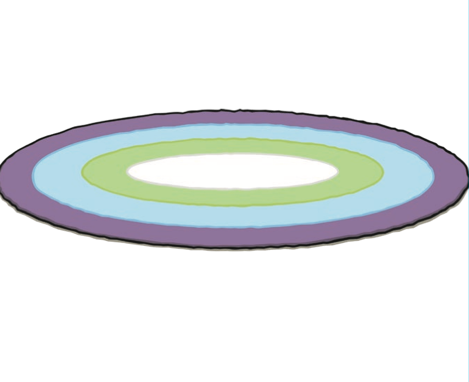 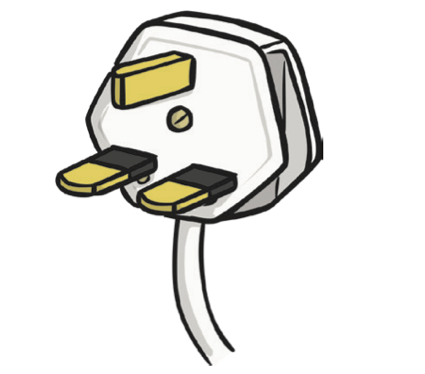 Poem 1 - JimJim is a cat.
Jim has a hat.
Jim is on a mat.
Jim is not a rat!Poem 1 - JimJim is a cat.
Jim has a hat.
Jim is on a mat.
Jim is not a rat!Poem 2 – A bugI can see a bug,It is in the jug! I can see a bug,It is on the rug! I can see a bug, Don’t touch the plug!Poem 2 – A bugI can see a bug,It is in the jug! I can see a bug,It is on the rug! I can see a bug, Don’t touch the plug!